Rodinný rozpočet Tématem pracovního listu je rodinný rozpočet a hospodaření s ním. Žáci vychází ze svých zkušeností, které zasazují do širších souvislostí příjmů a výdajů rodinného rozpočtu. Práce na úkolech přispívá k rozvoji finanční gramotnosti žáků a zejména ke zdravého vztahu k penězům, hospodaření s nimi a vnímání jejich hodnoty. Pracovní list je určen žákům 2. stupně ZŠ a SŠ. K práci jsou potřeba psací potřeby a internet.VýdajeDěti jako výdaj rodinného rozpočtu________________________________________________________Vymysli ke každému písmenu v tabulce nějaký pojem nebo otázku související s tématem „rodinný rozpočet“.Zavzpomínej, co jsi už slyšel nebo třeba jak to chodí u vás doma. Výdaje jsou nedílnou součástí života. Napiš konkrétní příklady, jak vypadá v rodinném rozpočtu výdaj, který je:povinnost……………………………………………………………………………………………………..………………………………………………………………………………………………………………..…………………………………………………………………………………………………………….………….…nutnost……………………………………………………………………………………………………..………………………………………………………………………………………………………………..…………………………………………………………………………………………………………….………….…zbytnost……………………………………………………………………………………………………..………………………………………………………………………………………………………………..…………………………………………………………………………………………………………….………….…Navrhni řešení, jak některý z výdajů snížit.……………………………………………………………………………………………………..………………………………………………………………………………………………………………..…………………………………………………………………………………………………………….………….…Máš přehled? Odhadni cenu běžných položek rodinného rozpočtu.Plná nádrž benzínu (40 l)………………………………………………………………………………………………….………….…Sirup proti kašli………………………………………………………………………………………………….………….…Koncesionářský poplatek (povinná platba za televizi a rádio) ………………………………………………………………………………………………….………….…Dětské jízdní kolo ………………………………………………………………………………………………….………….…Pizza objednaná domů ………………………………………………………………………………………………….………….…Balení Coca-Coly (6 plechovek) ………………………………………………………………………………………………….………….…Jednodenní permanentka do lyžařského areálu ………………………………………………………………………………………………….………….…Až budeš mít hotovo, ověř si, jak se ti dařilo ceny odhadnout.Náš rodinný rozpočet. Zamysli se, co tvoří rodinný rozpočet tvé rodiny. Začni klidně jednotlivými položkami, ty pak uspořádej do větších kategorií.Nezapomeň, že rodinný rozpočet nejsou jen výdaje, ale i příjmy.Považuješ některé položky ve vašem rodinném rozpočtu za zbytečné? Proč?……………………………………………………………………………………………………..………………………………………………………………………………………………………………..…………………………………………………………………………………………………………….………….…Podařilo se ti zachytit to nejdůležitější z vašeho rodinného rozpočtu? Ukaž návrh rodičům a zjisti, jak sis vedl/a.Co jsem se touto aktivitou naučil(a):………………………………………………………………………………………………………………………………………………………………………………………………………………………………………………………………………………………………………………………………………………………………………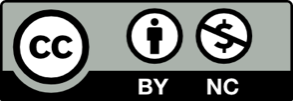 A – B – C – Č – D – E – F –H –J –K –L –M –N –O –P –R –Ř –S –Š –T –U –V –Z –Ž –